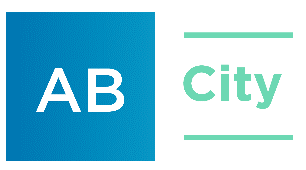 19 June, 2021“AB City” to buy JSC “Olainfarm” sharesRiga. From 19 to 25 August 2021, “AB City” offers to buy JSC “Olainfarm” shares. The offered price per share is EUR 9.26, which was determined within the completed mandatory share buyback offer in accordance with the method specified in the Financial Instrument Market Law. Reason for the current offer is a lengthy uncertainty as regards mandatory share buyback offer that could have influenced a decision of shareholders to accept the offer or not.  Per current offer shares can be sold within the trading sessions of stock exchange for the price as defined in the mandatory share buyback offer for those shareholders that did not accepted or managed to accept the mandatory share buyback offer due to uncertainty.   To sell JSC “Olainfarm” shares, the shareholder must contact a commercial bank or a broker company where a securities account is open and JSC “Olainfarm” shares are stored. The shareholder shall issue a selling order, by indicating the number of JSC “Olainfarm” shares for sale and the price 9.26 EUR (nine euro and twenty-six cents). Then a commercial bank or a broker company submits the client’s order to the stock exchange, and the seller receives money for shares on the second day after the transaction’s completion on the stock exchange (T+2).In case of any questions please contact authorised representative of AB City in the matter of repurchasing of “Olainfarm” shares:Agris Dēdelisagris.dedelis@rmlegal.lvAbout AB CityThe AB City holding company is the parent company of AS Repharm, and its group of enterprises includes healthcare, pharmaceutical product retailing, wholesaling, production and laboratory examination service providers in the Baltic region with a total annual turnover of over EUR 300 million. The businesses and brands represented by AB City are focused on people and health, providing services to medical and pharmaceutical product and service providers including Mēness aptieka, Veselības centru apvienība and MediCA group, at branches of Centrālā laboratorija, wholesale via Recipe Plus, as well as producing plant kingdom medicinal products at the Riga Pharmaceutical Factory. The AB City holding company was registered in 2018. Its equity capital amounts to EUR 126,536,960 and its true beneficiaries are Josifs Apts, Sergejs Korņijenko, Andrejs Leibovičs, Aleksandrs Livšics, Mihails Lurje, Jeļena Ņikitina, Jānis Oskerko and Roberts Tavjevs.